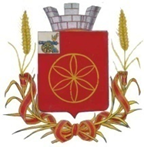 АДМИНИСТРАЦИЯ МУНИЦИПАЛЬНОГО ОБРАЗОВАНИЯРУДНЯНСКИЙ РАЙОН СМОЛЕНСКОЙ ОБЛАСТИП О С Т А Н О В Л Е Н И Еот 20.06.2019 N262В соответствии сФедеральным законом от 27.07.2010 N 210-ФЗ «Об организации предоставления государственных и муниципальных услуг»,постановлением Администрации муниципального образования Руднянский район Смоленской области от 12.12.2012N 562 «Об утверждении порядка разработки и утверждения административных регламентов предоставления муниципальных услуг», Уставом муниципального образования  Руднянский район Смоленской областиАдминистрация муниципального образования Руднянский район Смоленской области п о с т а н о в л я е т:1. Внести в Административный регламент предоставления муниципальной услуги «Выдача разрешений на установку и эксплуатацию рекламных конструкций на соответствующей территории, аннулирование таких разрешений», утвержденный постановлением Администрации муниципального образования Руднянский район Смоленской области от 26.11.2014 № 424,следующие изменения:- в подразделе 2.5 раздела 2 слова «- Федеральным законом от 02.05.2006 N 59-ФЗ «О порядке рассмотрения обращений граждан Российской Федерации»;» исключить.2. Внести в Административный регламент предоставления муниципальной услуги «Заключение договора на установку и эксплуатацию рекламной конструкции на земельном участке, здании или ином недвижимом  имуществе, находящемся в муниципальной собственности», утвержденный постановлением Администрации муниципального образования Руднянский район Смоленской области от 26.11.2014N  425, следующие изменения:- в подразделе 2.5 раздела 2 слова «- Федеральным законом от 02.05.2006 N 59-ФЗ «О порядке рассмотрения обращений граждан Российской Федерации»;» исключить.3.Настоящее постановление вступает в силу после его официального опубликования в соответствии с Уставом муниципального образования Руднянский район Смоленской области.Глава муниципального образованияРуднянский район Смоленской областиЮ.И. Ивашкин